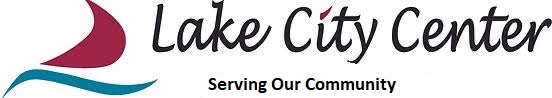 Rental ApplicationThis application does not guarantee the date I requested is saved for me. LCC will contact me for approval. A booking deposit is required to guarantee my date. A formal contract will be required with the event details once booking deposit is made.                         FORM: RA022018Applicant InformationApplicant InformationApplicant InformationApplicant InformationApplicant InformationApplicant InformationApplicant InformationApplicant InformationApplicant InformationApplicant InformationApplicant InformationApplicant InformationApplicant InformationApplicant InformationApplicant InformationApplicant InformationApplicant InformationApplicant InformationApplicant InformationApplicant InformationApplicant InformationName of person or organization: Name of person or organization: Name of person or organization: Name of person or organization: Name of person or organization: Name of person or organization: Name of person or organization: Name of person or organization: Name of person or organization: Name of person or organization: Name of person or organization: Name of person or organization: Name of person or organization: Name of person or organization: Name of person or organization: Name of person or organization: Name of person or organization: Name of person or organization: Name of person or organization: Name of person or organization: Name of person or organization: Person responsible for payment:Person responsible for payment:Person responsible for payment:Person responsible for payment:Person responsible for payment:Person responsible for payment:Person responsible for payment:Person responsible for payment:Person responsible for payment:Person responsible for payment:Person responsible for payment:Person responsible for payment:Person responsible for payment:Person responsible for payment:Person responsible for payment:Person responsible for payment:Phone:Phone:Phone:Phone:Phone:Mailing address:Mailing address:Mailing address:Mailing address:Mailing address:Mailing address:Mailing address:Mailing address:Mailing address:Mailing address:Mailing address:Mailing address:Mailing address:Mailing address:Mailing address:Mailing address:Mailing address:Mailing address:Mailing address:Mailing address:Mailing address:City:City:City:City:City:City:City:State:State:State:State:State:State:State:State:State:ZIP Code:ZIP Code:ZIP Code:ZIP Code:ZIP Code:Email:Email:Email:Email:Email:Email:Email:Email:Email:Email:Email:Email:Email:Email:Email:Email:Email:Email:Email:Email:Email:Have you rented our facility before?  Yes / No (Please Circle) If yes, when?Have you rented our facility before?  Yes / No (Please Circle) If yes, when?Have you rented our facility before?  Yes / No (Please Circle) If yes, when?Have you rented our facility before?  Yes / No (Please Circle) If yes, when?Have you rented our facility before?  Yes / No (Please Circle) If yes, when?Have you rented our facility before?  Yes / No (Please Circle) If yes, when?Have you rented our facility before?  Yes / No (Please Circle) If yes, when?Have you rented our facility before?  Yes / No (Please Circle) If yes, when?Have you rented our facility before?  Yes / No (Please Circle) If yes, when?Have you rented our facility before?  Yes / No (Please Circle) If yes, when?Have you rented our facility before?  Yes / No (Please Circle) If yes, when?Have you rented our facility before?  Yes / No (Please Circle) If yes, when?Have you rented our facility before?  Yes / No (Please Circle) If yes, when?Have you rented our facility before?  Yes / No (Please Circle) If yes, when?Have you rented our facility before?  Yes / No (Please Circle) If yes, when?Have you rented our facility before?  Yes / No (Please Circle) If yes, when?Expected Head Count:Expected Head Count:Expected Head Count:Expected Head Count:Expected Head Count:How did you hear about us?How did you hear about us?How did you hear about us?How did you hear about us?How did you hear about us?How did you hear about us?How did you hear about us?How did you hear about us?How did you hear about us?How did you hear about us?How did you hear about us?How did you hear about us?How did you hear about us?How did you hear about us?How did you hear about us?How did you hear about us?How did you hear about us?How did you hear about us?How did you hear about us?How did you hear about us?How did you hear about us?Is the guest of honor a senior 60+? Yes / No (Please Circle)Is the guest of honor a senior 60+? Yes / No (Please Circle)Is the guest of honor a senior 60+? Yes / No (Please Circle)Is the guest of honor a senior 60+? Yes / No (Please Circle)Is the guest of honor a senior 60+? Yes / No (Please Circle)Is the guest of honor a senior 60+? Yes / No (Please Circle)Is the guest of honor a senior 60+? Yes / No (Please Circle)Is the guest of honor a senior 60+? Yes / No (Please Circle)Is the guest of honor a senior 60+? Yes / No (Please Circle)Date of Birth:Date of Birth:Event Information (All renters must pay for the entire length of time needing the building)Event Information (All renters must pay for the entire length of time needing the building)Event Information (All renters must pay for the entire length of time needing the building)Event Information (All renters must pay for the entire length of time needing the building)Event Information (All renters must pay for the entire length of time needing the building)Event Information (All renters must pay for the entire length of time needing the building)Event Information (All renters must pay for the entire length of time needing the building)Event Information (All renters must pay for the entire length of time needing the building)Event Information (All renters must pay for the entire length of time needing the building)Event Information (All renters must pay for the entire length of time needing the building)Event Information (All renters must pay for the entire length of time needing the building)Event Information (All renters must pay for the entire length of time needing the building)Event Information (All renters must pay for the entire length of time needing the building)Event Information (All renters must pay for the entire length of time needing the building)Event Information (All renters must pay for the entire length of time needing the building)Event Information (All renters must pay for the entire length of time needing the building)Event Information (All renters must pay for the entire length of time needing the building)Event Information (All renters must pay for the entire length of time needing the building)Event Information (All renters must pay for the entire length of time needing the building)Event Information (All renters must pay for the entire length of time needing the building)Event Information (All renters must pay for the entire length of time needing the building)Date requested: Month:          Day:           Year:              Day of the week:Date requested: Month:          Day:           Year:              Day of the week:Date requested: Month:          Day:           Year:              Day of the week:Date requested: Month:          Day:           Year:              Day of the week:Date requested: Month:          Day:           Year:              Day of the week:Date requested: Month:          Day:           Year:              Day of the week:Date requested: Month:          Day:           Year:              Day of the week:Date requested: Month:          Day:           Year:              Day of the week:Date requested: Month:          Day:           Year:              Day of the week:Date requested: Month:          Day:           Year:              Day of the week:Date requested: Month:          Day:           Year:              Day of the week:Date requested: Month:          Day:           Year:              Day of the week:Date requested: Month:          Day:           Year:              Day of the week:Date requested: Month:          Day:           Year:              Day of the week:Does this event reoccur? Yes / NoDoes this event reoccur? Yes / NoDoes this event reoccur? Yes / NoDoes this event reoccur? Yes / NoDoes this event reoccur? Yes / NoDoes this event reoccur? Yes / NoDoes this event reoccur? Yes / NoType of event (Place an “x” in appropriate box)Type of event (Place an “x” in appropriate box)Type of event (Place an “x” in appropriate box)Type of event (Place an “x” in appropriate box)Type of event (Place an “x” in appropriate box)Type of event (Place an “x” in appropriate box)Wedding Ceremony: ___Wedding Ceremony: ___Wedding Ceremony: ___Wedding Ceremony: ___Wedding Ceremony: ___Wedding Ceremony: ___Wedding Ceremony: ___Wedding Reception: ___Wedding Reception: ___Wedding Reception: ___Wedding Reception: ___Wedding Reception: ___Rehearsal Dinner: ___Rehearsal Dinner: ___Rehearsal Dinner: ___Retirement party: ___Retirement party: ___Company holiday party: ___Company holiday party: ___Company holiday party: ___Company holiday party: ___Company holiday party: ___Company holiday party: ___Company holiday party: ___Company holiday party: ___Company holiday party: ___Anniversary: ___Anniversary: ___Anniversary: ___Anniversary: ___Anniversary: ___Anniversary: ___Anniversary: ___Fundraiser: ___Fundraiser: ___Fundraiser: ___Meeting: ___ (no food involved)Meeting: ___ (no food involved)Meeting: ___ (no food involved)Concert: ___Concert: ___Concert: ___Concert: ___Concert: ___Concert: ___Concert: ___Concert: ___Concert: ___Dance: ___Dance: ___Dance: ___Dance: ___Dance: ___Dance: ___Club banquet: ___Club banquet: ___Club banquet: ___Other: ____ What type of event:Other: ____ What type of event:Other: ____ What type of event:Other: ____ What type of event:Other: ____ What type of event:Other: ____ What type of event:Other: ____ What type of event:Other: ____ What type of event:Do you want us to supply linen cloths for tables?Do you want us to supply linen cloths for tables?Do you want us to supply linen cloths for tables?Do you want us to supply linen cloths for tables?Do you want us to supply linen cloths for tables?Do you want us to supply linen cloths for tables?Do you want us to supply linen cloths for tables?Do you want us to supply linen cloths for tables?Do you want us to supply linen cloths for tables?Do you want us to supply linen cloths for tables?Do you want us to supply linen cloths for tables?Do you want us to supply linen cloths for tables?Yes / NoTime Requested: Setup time:Setup time:Setup time:Setup time:Setup time:Setup time:Setup time:Setup time:Setup time:Event Time:Event Time:Event Time:Event Time:Event Time:Event Time:Event Time:Exit Time:                (total vacancy)Exit Time:                (total vacancy)Exit Time:                (total vacancy)Exit Time:                (total vacancy)Your requested times will be taken into consideration, but until a final contract is laid out, they are tentative. Any vendors must setup andYour requested times will be taken into consideration, but until a final contract is laid out, they are tentative. Any vendors must setup andYour requested times will be taken into consideration, but until a final contract is laid out, they are tentative. Any vendors must setup andYour requested times will be taken into consideration, but until a final contract is laid out, they are tentative. Any vendors must setup andYour requested times will be taken into consideration, but until a final contract is laid out, they are tentative. Any vendors must setup andYour requested times will be taken into consideration, but until a final contract is laid out, they are tentative. Any vendors must setup andYour requested times will be taken into consideration, but until a final contract is laid out, they are tentative. Any vendors must setup andYour requested times will be taken into consideration, but until a final contract is laid out, they are tentative. Any vendors must setup andYour requested times will be taken into consideration, but until a final contract is laid out, they are tentative. Any vendors must setup andYour requested times will be taken into consideration, but until a final contract is laid out, they are tentative. Any vendors must setup andYour requested times will be taken into consideration, but until a final contract is laid out, they are tentative. Any vendors must setup andYour requested times will be taken into consideration, but until a final contract is laid out, they are tentative. Any vendors must setup andYour requested times will be taken into consideration, but until a final contract is laid out, they are tentative. Any vendors must setup andYour requested times will be taken into consideration, but until a final contract is laid out, they are tentative. Any vendors must setup andYour requested times will be taken into consideration, but until a final contract is laid out, they are tentative. Any vendors must setup andYour requested times will be taken into consideration, but until a final contract is laid out, they are tentative. Any vendors must setup andYour requested times will be taken into consideration, but until a final contract is laid out, they are tentative. Any vendors must setup andYour requested times will be taken into consideration, but until a final contract is laid out, they are tentative. Any vendors must setup andYour requested times will be taken into consideration, but until a final contract is laid out, they are tentative. Any vendors must setup andYour requested times will be taken into consideration, but until a final contract is laid out, they are tentative. Any vendors must setup andYour requested times will be taken into consideration, but until a final contract is laid out, they are tentative. Any vendors must setup andBreakdown within the time rented. Breakdown within the time rented. Breakdown within the time rented. Breakdown within the time rented. Audio/Video? Circle Audio/Video? Circle Audio/Video? Circle Audio/Video? Circle Audio/Video? Circle Audio/Video? Circle Projector / Microphone / Amp w/RCA / TV / DVD / Google ChromecastProjector / Microphone / Amp w/RCA / TV / DVD / Google ChromecastProjector / Microphone / Amp w/RCA / TV / DVD / Google ChromecastProjector / Microphone / Amp w/RCA / TV / DVD / Google ChromecastProjector / Microphone / Amp w/RCA / TV / DVD / Google ChromecastProjector / Microphone / Amp w/RCA / TV / DVD / Google ChromecastProjector / Microphone / Amp w/RCA / TV / DVD / Google ChromecastProjector / Microphone / Amp w/RCA / TV / DVD / Google ChromecastProjector / Microphone / Amp w/RCA / TV / DVD / Google ChromecastProjector / Microphone / Amp w/RCA / TV / DVD / Google ChromecastProjector / Microphone / Amp w/RCA / TV / DVD / Google ChromecastFood and BeverageFood and BeverageFood and BeverageFood and BeverageFood and BeverageFood and BeverageFood and BeverageFood and BeverageFood and BeverageFood and BeverageFood and BeverageFood and BeverageFood and BeverageFood and BeverageFood and BeverageFood and BeverageFood and BeverageFood and BeverageFood and BeverageFood and BeverageFood and BeverageWill there be food? Yes / No (Please Circle)   *Note: Kitchen NOT available for rent or use.Will there be food? Yes / No (Please Circle)   *Note: Kitchen NOT available for rent or use.Will there be food? Yes / No (Please Circle)   *Note: Kitchen NOT available for rent or use.Will there be food? Yes / No (Please Circle)   *Note: Kitchen NOT available for rent or use.Will there be food? Yes / No (Please Circle)   *Note: Kitchen NOT available for rent or use.Will there be food? Yes / No (Please Circle)   *Note: Kitchen NOT available for rent or use.Will there be food? Yes / No (Please Circle)   *Note: Kitchen NOT available for rent or use.Will there be food? Yes / No (Please Circle)   *Note: Kitchen NOT available for rent or use.Will there be food? Yes / No (Please Circle)   *Note: Kitchen NOT available for rent or use.Will there be food? Yes / No (Please Circle)   *Note: Kitchen NOT available for rent or use.Will there be food? Yes / No (Please Circle)   *Note: Kitchen NOT available for rent or use.Will there be food? Yes / No (Please Circle)   *Note: Kitchen NOT available for rent or use.Will there be food? Yes / No (Please Circle)   *Note: Kitchen NOT available for rent or use.Will there be food? Yes / No (Please Circle)   *Note: Kitchen NOT available for rent or use.Will there be food? Yes / No (Please Circle)   *Note: Kitchen NOT available for rent or use.Will there be food? Yes / No (Please Circle)   *Note: Kitchen NOT available for rent or use.Will there be food? Yes / No (Please Circle)   *Note: Kitchen NOT available for rent or use.Will there be food? Yes / No (Please Circle)   *Note: Kitchen NOT available for rent or use.Will there be food? Yes / No (Please Circle)   *Note: Kitchen NOT available for rent or use.Will there be food? Yes / No (Please Circle)   *Note: Kitchen NOT available for rent or use.Will there be food? Yes / No (Please Circle)   *Note: Kitchen NOT available for rent or use.Is a catering service going to cater your event: Yes / No (Please circle) Is a catering service going to cater your event: Yes / No (Please circle) Is a catering service going to cater your event: Yes / No (Please circle) Is a catering service going to cater your event: Yes / No (Please circle) Is a catering service going to cater your event: Yes / No (Please circle) Is a catering service going to cater your event: Yes / No (Please circle) Is a catering service going to cater your event: Yes / No (Please circle) Is a catering service going to cater your event: Yes / No (Please circle) Is a catering service going to cater your event: Yes / No (Please circle) Is a catering service going to cater your event: Yes / No (Please circle) Is a catering service going to cater your event: Yes / No (Please circle) Is a catering service going to cater your event: Yes / No (Please circle) Is a catering service going to cater your event: Yes / No (Please circle) Is a catering service going to cater your event: Yes / No (Please circle) Is a catering service going to cater your event: Yes / No (Please circle) Is a catering service going to cater your event: Yes / No (Please circle) Is a catering service going to cater your event: Yes / No (Please circle) Is a catering service going to cater your event: Yes / No (Please circle) Is a catering service going to cater your event: Yes / No (Please circle) Is a catering service going to cater your event: Yes / No (Please circle) Is a catering service going to cater your event: Yes / No (Please circle) Please provide name of caterer: Please provide name of caterer: Please provide name of caterer: Please provide name of caterer: Please provide name of caterer: Please provide name of caterer: Please provide name of caterer: Please provide name of caterer: Please provide name of caterer: Please provide name of caterer: Please provide name of caterer: Please provide name of caterer: Please provide name of caterer: Please provide name of caterer: Please provide name of caterer: Phone:Phone:Phone:Phone:Phone:Phone:Will this be potluck? Yes / No (Please Circle)Will this be potluck? Yes / No (Please Circle)Will this be potluck? Yes / No (Please Circle)Will this be potluck? Yes / No (Please Circle)Will this be potluck? Yes / No (Please Circle)Will this be potluck? Yes / No (Please Circle)Will this be potluck? Yes / No (Please Circle)Outside food waiver must be signed and name of caterer must be posted at event.Outside food waiver must be signed and name of caterer must be posted at event.Outside food waiver must be signed and name of caterer must be posted at event.Outside food waiver must be signed and name of caterer must be posted at event.Outside food waiver must be signed and name of caterer must be posted at event.Outside food waiver must be signed and name of caterer must be posted at event.Outside food waiver must be signed and name of caterer must be posted at event.Outside food waiver must be signed and name of caterer must be posted at event.Outside food waiver must be signed and name of caterer must be posted at event.Outside food waiver must be signed and name of caterer must be posted at event.Outside food waiver must be signed and name of caterer must be posted at event.Outside food waiver must be signed and name of caterer must be posted at event.Outside food waiver must be signed and name of caterer must be posted at event.Outside food waiver must be signed and name of caterer must be posted at event.AlcoholAlcoholAlcoholAlcoholAlcoholAlcoholAlcoholAlcoholAlcoholAlcoholAlcoholAlcoholAlcoholAlcoholAlcoholAlcoholAlcoholAlcoholAlcoholAlcoholAlcoholMust fill out the Damage Retainer Form:Must fill out the Damage Retainer Form:Must fill out the Damage Retainer Form:Must fill out the Damage Retainer Form:Must fill out the Damage Retainer Form:Must fill out the Damage Retainer Form:Must fill out the Damage Retainer Form:Must fill out the Damage Retainer Form:Must fill out the Damage Retainer Form:Must fill out the Damage Retainer Form:Must fill out the Damage Retainer Form:Must fill out the Damage Retainer Form:Must fill out the Damage Retainer Form:Must fill out the Damage Retainer Form:Must fill out the Damage Retainer Form:Must fill out the Damage Retainer Form:Link BelowLink BelowLink BelowLink BelowLink BelowLink BelowLink BelowLink BelowLink BelowLink BelowLink BelowLink BelowLink BelowLink BelowLink BelowLink Belowhttps://www.lakecitycenter.org/rentalshttps://www.lakecitycenter.org/rentalshttps://www.lakecitycenter.org/rentalshttps://www.lakecitycenter.org/rentalshttps://www.lakecitycenter.org/rentalshttps://www.lakecitycenter.org/rentalshttps://www.lakecitycenter.org/rentalshttps://www.lakecitycenter.org/rentalshttps://www.lakecitycenter.org/rentalshttps://www.lakecitycenter.org/rentalshttps://www.lakecitycenter.org/rentalshttps://www.lakecitycenter.org/rentalshttps://www.lakecitycenter.org/rentalshttps://www.lakecitycenter.org/rentalshttps://www.lakecitycenter.org/rentalshttps://www.lakecitycenter.org/rentalsWe need a recommendation for a bartender: Yes / No (Please Circle)We need a recommendation for a bartender: Yes / No (Please Circle)We need a recommendation for a bartender: Yes / No (Please Circle)We need a recommendation for a bartender: Yes / No (Please Circle)We need a recommendation for a bartender: Yes / No (Please Circle)We need a recommendation for a bartender: Yes / No (Please Circle)We need a recommendation for a bartender: Yes / No (Please Circle)We need a recommendation for a bartender: Yes / No (Please Circle)We need a recommendation for a bartender: Yes / No (Please Circle)We need a recommendation for a bartender: Yes / No (Please Circle)We need a recommendation for a bartender: Yes / No (Please Circle)We need a recommendation for a bartender: Yes / No (Please Circle)We need a recommendation for a bartender: Yes / No (Please Circle)We need a recommendation for a bartender: Yes / No (Please Circle)We need a recommendation for a bartender: Yes / No (Please Circle)We need a recommendation for a bartender: Yes / No (Please Circle)We need a recommendation for a bartender: Yes / No (Please Circle)We need a recommendation for a bartender: Yes / No (Please Circle)We need a recommendation for a bartender: Yes / No (Please Circle)We need a recommendation for a bartender: Yes / No (Please Circle)We need a recommendation for a bartender: Yes / No (Please Circle)Room requested to rent (Pricing is available on a separate price list)Room requested to rent (Pricing is available on a separate price list)Room requested to rent (Pricing is available on a separate price list)Room requested to rent (Pricing is available on a separate price list)Room requested to rent (Pricing is available on a separate price list)Room requested to rent (Pricing is available on a separate price list)Room requested to rent (Pricing is available on a separate price list)Room requested to rent (Pricing is available on a separate price list)Room requested to rent (Pricing is available on a separate price list)Room requested to rent (Pricing is available on a separate price list)Room requested to rent (Pricing is available on a separate price list)Room requested to rent (Pricing is available on a separate price list)Room requested to rent (Pricing is available on a separate price list)Room requested to rent (Pricing is available on a separate price list)Room requested to rent (Pricing is available on a separate price list)Room requested to rent (Pricing is available on a separate price list)Room requested to rent (Pricing is available on a separate price list)Room requested to rent (Pricing is available on a separate price list)Room requested to rent (Pricing is available on a separate price list)Room requested to rent (Pricing is available on a separate price list)Room requested to rent (Pricing is available on a separate price list)Please check the appropriate box. Note: Once tables and chairs and dance floors are added to your headcount, the capacity goes down.Please check the appropriate box. Note: Once tables and chairs and dance floors are added to your headcount, the capacity goes down.Please check the appropriate box. Note: Once tables and chairs and dance floors are added to your headcount, the capacity goes down.Please check the appropriate box. Note: Once tables and chairs and dance floors are added to your headcount, the capacity goes down.Please check the appropriate box. Note: Once tables and chairs and dance floors are added to your headcount, the capacity goes down.Please check the appropriate box. Note: Once tables and chairs and dance floors are added to your headcount, the capacity goes down.Please check the appropriate box. Note: Once tables and chairs and dance floors are added to your headcount, the capacity goes down.Please check the appropriate box. Note: Once tables and chairs and dance floors are added to your headcount, the capacity goes down.Please check the appropriate box. Note: Once tables and chairs and dance floors are added to your headcount, the capacity goes down.Please check the appropriate box. Note: Once tables and chairs and dance floors are added to your headcount, the capacity goes down.Please check the appropriate box. Note: Once tables and chairs and dance floors are added to your headcount, the capacity goes down.Please check the appropriate box. Note: Once tables and chairs and dance floors are added to your headcount, the capacity goes down.Please check the appropriate box. Note: Once tables and chairs and dance floors are added to your headcount, the capacity goes down.Please check the appropriate box. Note: Once tables and chairs and dance floors are added to your headcount, the capacity goes down.Please check the appropriate box. Note: Once tables and chairs and dance floors are added to your headcount, the capacity goes down.Please check the appropriate box. Note: Once tables and chairs and dance floors are added to your headcount, the capacity goes down.Please check the appropriate box. Note: Once tables and chairs and dance floors are added to your headcount, the capacity goes down.Please check the appropriate box. Note: Once tables and chairs and dance floors are added to your headcount, the capacity goes down.Please check the appropriate box. Note: Once tables and chairs and dance floors are added to your headcount, the capacity goes down.Please check the appropriate box. Note: Once tables and chairs and dance floors are added to your headcount, the capacity goes down.Please check the appropriate box. Note: Once tables and chairs and dance floors are added to your headcount, the capacity goes down.Banquet room (capacity max 200):Banquet room (capacity max 200):Banquet room (capacity max 200):Banquet room (capacity max 200):Banquet room (capacity max 200):Meeting room (capacity 40 max):Meeting room (capacity 40 max):Meeting room (capacity 40 max):Meeting room (capacity 40 max):Meeting room (capacity 40 max):Meeting room (capacity 40 max):Meeting room (capacity 40 max):Meeting room (capacity 40 max):Meeting room (capacity 40 max):Meeting room (capacity 40 max):Meeting room (capacity 40 max):Library/Art room (capacity 45 max)Library/Art room (capacity 45 max)Library/Art room (capacity 45 max)Library/Art room (capacity 45 max)Library/Art room (capacity 45 max)References: Have you rented any other facilities? Not required but recommendedReferences: Have you rented any other facilities? Not required but recommendedReferences: Have you rented any other facilities? Not required but recommendedReferences: Have you rented any other facilities? Not required but recommendedReferences: Have you rented any other facilities? Not required but recommendedReferences: Have you rented any other facilities? Not required but recommendedReferences: Have you rented any other facilities? Not required but recommendedReferences: Have you rented any other facilities? Not required but recommendedReferences: Have you rented any other facilities? Not required but recommendedReferences: Have you rented any other facilities? Not required but recommendedReferences: Have you rented any other facilities? Not required but recommendedReferences: Have you rented any other facilities? Not required but recommendedReferences: Have you rented any other facilities? Not required but recommendedReferences: Have you rented any other facilities? Not required but recommendedReferences: Have you rented any other facilities? Not required but recommendedReferences: Have you rented any other facilities? Not required but recommendedReferences: Have you rented any other facilities? Not required but recommendedReferences: Have you rented any other facilities? Not required but recommendedReferences: Have you rented any other facilities? Not required but recommendedReferences: Have you rented any other facilities? Not required but recommendedReferences: Have you rented any other facilities? Not required but recommendedName: Name: Name: Name: Name: Name: Name: Address:Address:Address:Address:Address:Address:Address:Address:Address:Address:Address:Address:Phone:Phone:I authorize that all the information provided on this application is true to the best of my knowledge and authorize LCC to verify the information. I authorize that all the information provided on this application is true to the best of my knowledge and authorize LCC to verify the information. I authorize that all the information provided on this application is true to the best of my knowledge and authorize LCC to verify the information. I authorize that all the information provided on this application is true to the best of my knowledge and authorize LCC to verify the information. I authorize that all the information provided on this application is true to the best of my knowledge and authorize LCC to verify the information. I authorize that all the information provided on this application is true to the best of my knowledge and authorize LCC to verify the information. I authorize that all the information provided on this application is true to the best of my knowledge and authorize LCC to verify the information. I authorize that all the information provided on this application is true to the best of my knowledge and authorize LCC to verify the information. I authorize that all the information provided on this application is true to the best of my knowledge and authorize LCC to verify the information. I authorize that all the information provided on this application is true to the best of my knowledge and authorize LCC to verify the information. I authorize that all the information provided on this application is true to the best of my knowledge and authorize LCC to verify the information. I authorize that all the information provided on this application is true to the best of my knowledge and authorize LCC to verify the information. I authorize that all the information provided on this application is true to the best of my knowledge and authorize LCC to verify the information. I authorize that all the information provided on this application is true to the best of my knowledge and authorize LCC to verify the information. I authorize that all the information provided on this application is true to the best of my knowledge and authorize LCC to verify the information. I authorize that all the information provided on this application is true to the best of my knowledge and authorize LCC to verify the information. I authorize that all the information provided on this application is true to the best of my knowledge and authorize LCC to verify the information. I authorize that all the information provided on this application is true to the best of my knowledge and authorize LCC to verify the information. I authorize that all the information provided on this application is true to the best of my knowledge and authorize LCC to verify the information. I authorize that all the information provided on this application is true to the best of my knowledge and authorize LCC to verify the information. I authorize that all the information provided on this application is true to the best of my knowledge and authorize LCC to verify the information. Signature of applicant:Signature of applicant:Signature of applicant:Signature of applicant:Signature of applicant:Signature of applicant:Signature of applicant:Signature of applicant:Signature of applicant:Signature of applicant:Signature of applicant:Signature of applicant:Signature of applicant:Signature of applicant:Signature of applicant:Signature of applicant:Signature of applicant:Signature of applicant:Signature of applicant:Date:Date: